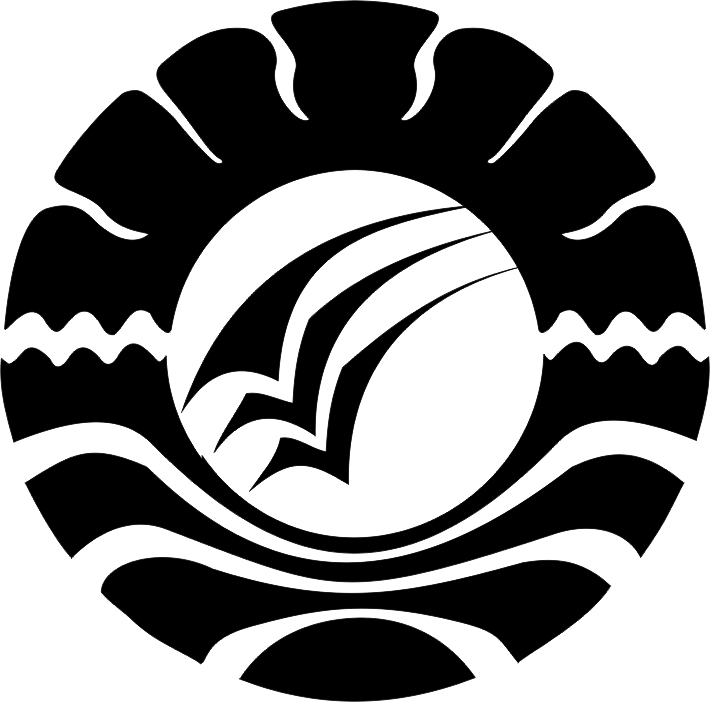 SKRIPSIPENGARUH PENERAPAN MANAJEMEN KONFLIK TERHADAP KECENDERUNGAN TAWURAN SISWA DI SMA NEGERI 2 TAKALARDiajukan Kepada Fakultas Ilmu Pendidikan Universitas Negeri MakassarUntuk Memenuhi Sebagian Persyaratan MemperolehGelar Sarjana Pendidikan (S. Pd.)Oleh :ANSAR084404112JURUSAN PSIKOLOGI PENDIDIKAN DAN BIMBINGANFAKULTAS ILMU PENDIDIKANUNIVERSITAS NEGERI MAKASSAR2013